Unit One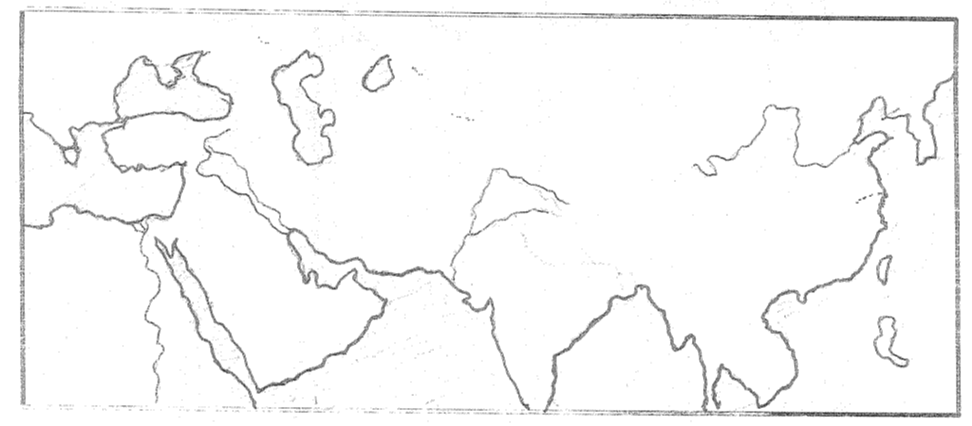 Define/Explain the following terms:MonotheismPolytheismAnimismHow was Judaism different from other Mesopotamian religions? Identify the FOUR RVC’s on the map to the rightDefine/Explain the following terms:Patriarchal SocietyTheocracySocial HierarchySilk RoadName the writing type for each of the following civilizations:MesopotamiaPhoeniciansEgyptIndus ValleyWhy did the Mesopotamian civilization develop in the Tigris-Euphrates river valleys? Hint: What did it provide?Name the similarities between Olmecs, Mesopotamians, Egyptians, and the people of the Huang He River Valley?What were the causes and effects of the Bantu Migration?In what region was the Olmec Civilization located?Unit TwoDefine/Explain the following terms:RepublicPolisHellenistic CultureAlexander the GreatJustinian’s CodeWhat caused the fall of the Roman Empire?“Western Europe owed a debt of gratitude to the Empire that for almost a thousand years ensured the survival of Christianity during a time when Europe was too weak to accomplish the task.”

Which Empire is referred to in this quotation?Discuss the similarities and differences between Athens and Sparta. (Focus on major achievements, social characteristics, and political structures)What impact did the Byzantines have on the Russians?Unit ThreeDefine/Explain the following terms:MuhammadBaghdad’s House of WisdomTrans-Sahara Trade NetworkMansa MusaKublai KhanWhat are the major contributions of the Islamic Empire?How were conquered peoples treated by the Muslim Empire?  One similarity between the Ancient African kingdoms of Egypt, Ghana, Mali and Songhai is that all of these kingdoms were locatedUnit FourDefine/Explain the following terms:RenaissanceNicollo MachiavelliMagna CartaSerfs Martin Luther95 ThesesWhat caused the Middle Ages? What was the main cause of the Black Death (Bubonic Plague?) “All things were under its domain…its power was such that no one could hope to escape its scrutiny.”Which European institution during the Middle Ages is best described by this statement? What were the cuases and effects of the Crusades?Discuss the results of the Printing Press In what ways was the Renaissance different from the Middle Ages?What were the immediate effects of the Reformation?What was one major influence the Renaissance had on the Protestant Reformation? 